 REGULAMIN ŚWIETLICY SZKOLNEJ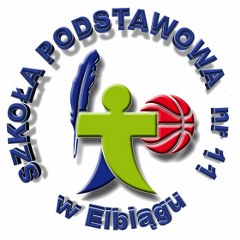 przy Szkole Podstawowej  nr 11 w ElbląguŚwietlica szkolna jest  czynna od poniedziałku do piątku w godzinach     6.30 – 16.30.Rodzic lub opiekun prawny zapisuje dziecko do świetlicy poprzez poprawne wypełnienie:Karty zgłoszenia dziecka do świetlicy szkolnej Szkoły Podstawowej              nr 11 w ElbląguKarty są wydawane zainteresowanym rodzicom/opiekunom prawnym                  w maju i czerwcu każdego roku.Wypełnione Karty należy złożyć w świetlicy:dzieci zapisane do świetlicy w bieżącym roku szkolnym – do 15 czerwcadzieci z nowego naboru – do 15 wrześniaKwalifikacji dzieci do świetlicy dokonuje Komisja Kwalifikacyjna zgodnie                z regulaminem.Opieką świetlicową objęci są uczniowie z klas I – III  Szkoły Podstawowej nr 11 w Elblągu.Dzieci uczęszczające do świetlicy opuszczają ją po skończonych zajęciach pod opieką rodziców, starszego rodzeństwa, osób wskazanych przez rodziców lub samodzielnie. Kwestia ta jest uzgadniana indywidualnie               z każdym z rodziców/opiekunów prawnych - w formie pisemnej informacji dotyczącej odbioru dziecka ze świetlicy.Rodzice/ opiekunowie prawni zobowiązani są do uzupełniania na bieżąco dokumentacji związanej z pobytem dziecka w świetlicy (aktualizowanie numerów telefonów,   danych dotyczących  stanu zdrowia dziecka itp.)Dziecko przebywające w świetlicy zobowiązane jest do przestrzegania określonych zasad dotyczących bezpieczeństwa pobytu w świetlicy, kulturalnego zachowania się, przestrzegania podstawowych zasad higieny oraz szanowania sprzętu stanowiącego wyposażenia świetlicy. Informacje związane z bieżącymi sprawami dotyczącymi świetlicy znajdują się na tablicy ogłoszeń oraz  na stronie  internetowej szkoły.     Do głównych zadań świetlicy należy:zapewnienie uczniom opieki w godzinach przed i po lekcjach,organizowanie zajęć tematycznych dostosowanych do aktualnie realizowanych tematów kompleksowych, organizowanie zabaw i gier, konkursów tematycznych oraz imprez                   i uroczystości świetlicowych,rozwijanie zainteresowań i uzdolnień uczniów,organizowanie nauki i udzielanie indywidualnej pomocy przy odrabianiu zadań domowych,opieka nad dziećmi spożywającymi obiady w stołówce szkolnej,upowszechnianie zasad kultury osobistej i zdrowotnej, kształtowanie nawyków porządkowych oraz higieny i czystości, dbałość o stwarzanie dzieciom przebywającym w świetlicy miłej                              i przyjaznej atmosfery wychowawczej,prowadzenie dokumentacji  świetlicy. Regulamin przyjęcia dzieci do świetlicy oraz korzystania z niej przygotowuje kierownik świetlicy za zgodą dyrektora szkoły.